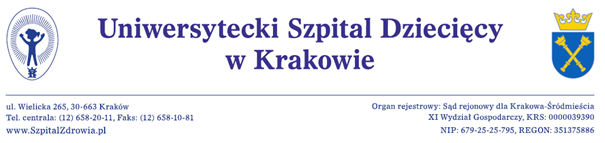 Kraków dnia 08.04.2019rWykonawcywww. bip.usdk.plDotyczy: postępowania o udzielenie zamówienia publicznego na zakup paliwa do samochodów służbowych i agregatu prądotwórczego dla USD w Krakowie nr postępowania EZP-271-2-35/PN/2019ODPOWIEDZI NR 1 NA PYTANIA DOTYCZĄCE TREŚCI SIWZZamawiający udziela poniżej odpowiedzi na wniesione zapytania i wnioski o wprowadzenie zmian do specyfikacji istotnych warunków zamówienia.W nawiązaniu do opublikowanego ogłoszenia o wszczęciu  postępowania o udzielenie zamówieniapublicznego pn. „Zakup paliwa do samochodów służbowych i agregatu prądotwórczego dla USD wKrakowie”, znak: EZP-271-2-35/PN/2019, niniejszym wnosimy o: PYTANIE 1 Istotne Postanowienia Umowy uzupełnienie postanowień § 1 ust. 2 projektu umowy  poprzez dopisanie, iż Wykonawca zrealizuje dostawę w terminie 72 godzin od momentu otrzymania zamówienia na dostawę paliwa do agregatu prądotwórczegoODPOWIEDŹ 1	§ 1 ust. 2 otrzymuje brzmienie ”Podstawą realizacji (paliwo do agregatu prądotwórczego) będzie zamówienie składane przez osoby upoważnione przez Zamawiającego telefonicznie, drogą elektroniczną, faxem. Wykonawca zrealizuje dostawę w terminie 72 godzin od momentu otrzymania zamówienia na dostawę paliwa do agregatu prądotwórczego. ”PYTANIE 2 Istotne Postanowienia Umowy 2)      wykreślenia z § 1 ust. 5 projektu umowy punktów 7) i 8) i dodanie ich w § 2 jako kolejno ustęp 4 i ustęp 5ODPOWIEDŹ 2	Zamawiający  wykreśla z § 1 ust. 5 projektu umowy punkty 7) i 8) i dodaje je w § 2 jako kolejno ustęp 4 i 5. PYTANIE 3 Istotne Postanowienia Umowy 3)      wprowadzenie następującego brzmienia § 2 ust. 4 projektu umowy (numeracja zgodna z pkt 1 niniejszego pisma):„4) Zamawiający dopuszcza w trakcie realizacji umowy wprowadzenie dodatkowych stacji paliw, jak i również okresowe zamknięcie stacji paliw wskazanej w ofercie, pod warunkiem, iż co najmniej 1 stacja paliw umiejscowiona będzie w odległości bliższej siedzibie Zamawiającego, niż stacja wskazana w ofercie, w formie powiadomienia Zamawiającego na piśmie, z wyprzedzeniem 10 dniowym.”ODPOWIEDŹ 3 § 2 ust. 4 projektu umowy otrzymuje następujące brzmienie:  „4) Zamawiający dopuszcza w trakcie realizacji umowy wprowadzenie dodatkowych stacji paliw, jak i również okresowe zamknięcie stacji paliw wskazanej w ofercie, pod warunkiem, iż co najmniej 1 stacja paliw umiejscowiona będzie w odległości bliższej siedzibie Zamawiającego, niż stacja wskazana w ofercie, w formie powiadomienia Zamawiającego na piśmie, z wyprzedzeniem 10 dniowym.”PYTANIE 4 Istotne postanowienia umowy 4)      wykreślenie z § 2ust. 1 projektu umowy sformułowania „za zgodą Zamawiającego”ODPOWIEDŹ 4	§ 2 ust. 1 projektu umowy otrzymuje brzmienie „Za podwykonawcę uznaje się osobę fizyczną, osobę prawną, albo jednostkę organizacyjną nieposiadającą osobowości prawnej, z którą Wykonawca zawarł umowę, na wykonanie części przedmiotu umowy. Wykonawca jest zobowiązany każdorazowo przedłożyć, na żądanie Zamawiającego, umowę z Podwykonawcą określającą pełny zakres powierzonych czynności”. PYTANIE 5 Istotne Postanowienia Umowy 5)      wprowadzenie następującego brzmienia § 2 ust. 2 projektu umowy (w miejsce dotychczasowego):„2. Zamawiający dopuszcza powierzenie przez Wykonawcę realizacji niniejszej umowy w trakcie jej wykonywania Podwykonawcy. Powierzenie realizacji umowy Podwykonawcy odbywać będzie się bez konieczności sporządzania aneksu do niniejszej umowy, poprzez pisemne powiadomienie Zamawiającego o tym fakcie.”ODPOWIEDŹ 5  § 2 ust. 2 projektu umowy otrzymuje następujące brzmienie: „Zamawiający dopuszcza powierzenie przez Wykonawcę realizacji niniejszej umowy w trakcie jej wykonywania Podwykonawcy. Powierzenie realizacji umowy Podwykonawcy odbywać będzie się bez konieczności sporządzania aneksu do niniejszej umowy, poprzez pisemne powiadomienie Zamawiającego o tym fakcie.”PYTANIE 6 Istotne Postanowienia Umowy 6)      w § 6 ust. 1 projektu umowy zastąpienie sformułowania „od daty otrzymania przez Zamawiającego prawidłowo wystawionej faktury” następującym „od daty wystawienia faktury”ODPOWIEDŹ 6	Zamawiający nie wyraża zgody, podtrzymuje zapisy SIWZ.  PYTANIE 7 Istotne Postanowienia Umowy 7)      wykreślenie z § 6 ust. 3 lit. B projektu umowy zapisu „nie może zawierać umowy poręczenia”ODPOWIEDŹ 7	  § 6 ust. 3 lit. B projektu umowy otrzymuje brzmienie: „W przypadku powstałych zobowiązań płatniczych ze strony Zamawiającego, Wykonawca nie może bez jego zgody sprzedać innej stronie długów Zamawiającego”. PYTANIE 8 Istotne Postanowienia Umowy 8)      zmianę wysokości kary umownej, określonej w § 8 ust. 2 projektu umowy na 3 % wartości maksymalnej umowyODPOWIEDŹ 8	 § 8 ust. 2 projektu umowy otrzymuje brzmienie „W razie wystąpienie którejkolwiek z przesłanek o których mowa w  § 13 ust. 1 Zamawiający może od umowy odstąpić i naliczyć karę umowną w wysokości 3% Wartości Maksymalnej Umowy (wskazane w §1 ust. 3). Zamawiający uprawiony jest  do dochodzenia odszkodowania uzupełniającego ponad zastrzeżone kary  umowne na zasadach ogólnych”. PYTANIE 9 Istotne Postanowienia Umowy 9)      uwzględnienie § 10 i § 14 ust. 3 projektu umowy sytuacji opisanej w pkt 1 i 3 niniejszego pisma poprzez dodanie w powyższych paragrafach, iż nie dotyczą one zmian wskazanych w § 2 ust. 4 i 5 (numeracja zgodna z pkt 1 niniejszego pisma)ODPOWIEDŹ 9	 § 14 ust. 3 projektu umowy otrzymuje brzmienie „W każdym z powyższych przypadków  zmiana umowy wymaga zgody obu stron, wyrażonej na piśmie pod rygorem nieważności za wyjątkiem przypadków opisanych w § 2 ust. 4 i ust. 5 oraz zmiany danych kontaktowych wskazanych w umowie. ”PYTANIE 10 Istotne Postanowienia Umowy 10)   dodanie w § 13 ust. 1 lit. b po wyrazach „przekraczający 7 dni chyba, że zachodzi sytuacja określona w § 2 ust. 4 niniejszej umowy” (numeracja zgodna z pkt 1 niniejszego pisma)ODPOWIEDŹ 10 § 13 ust. 1 lit. b) projektu umowy otrzymuje brzmienie ”Stacja paliw wskazana w ofercie została zamknięta na okres przekraczający 7 dni chyba,  że zachodzi sytuacja określona w § 2 ust. 4 niniejszej umowy”PYTANIE 11 Istotne Postanowienia Umowy 11)   dodanie w § 13 ust. 2 o następującym brzmieniu:„2. Wykonawca może odstąpić od niniejszej  umowy z powodu okoliczności, za które odpowiada Zamawiający m.in. w przypadku gdy stwierdzono fakt nienależytego wykonania umowy przez Zamawiającego lub gdy Zamawiający nie wykonuje umowy z przyczyn leżących po jego stronie.”.ODPOWIEDŹ 11 Zamawiający dodaje  w § 13 ustęp 2 o następującym brzmieniu: „2. Wykonawca może odstąpić od niniejszej  umowy z powodu okoliczności, za które odpowiada Zamawiający m.in. w przypadku gdy stwierdzono fakt nienależytego wykonania umowy przez Zamawiającego lub gdy Zamawiający nie wykonuje umowy z przyczyn leżących po jego stronie.” W załączeniu poprawiony załącznik nr 1 do SIWZ (Istotne postanowienia umowy). ZAMAWIAJĄCY PRZESUWA TERMIN SKŁADANIA I OTWARCIA OFERT:Nowy termin składania ofert: 11.04.2019r. do godz. 10:45 pok. 2h-06b Nowy termin otwarcia ofert: 11.04.2019r. o godz. 11:00 pok. 2h-06bPozostałe postanowienia SIWZ pozostają bez zmian.Wprowadzone  zmiany   niniejszym  pismem  są integralną częścią SIWZ. Wykonawca zobowiązany jest uwzględnić powyższe zmiany sporządzając ofertę.Z poważaniemZ-ca Dyrektora ds. Lecznictwalek. med. Andrzej Bałaga 